An Anxiety Treatment Approach That EmpowersThe Adaptive Anxiety Therapy ApproachThe Adaptive Anxiety Therapy approach is an advanced CBT anxiety treatment program that focuses on helping clients to confidently adapt to the experience of anxiety rather than chase an endless cycle of anxiety symptom relief.Stage 2: Behavioral Modification SkillsModule 6: Neutralizing Beliefs, Modifying Behavior, & Anxiety Tolerance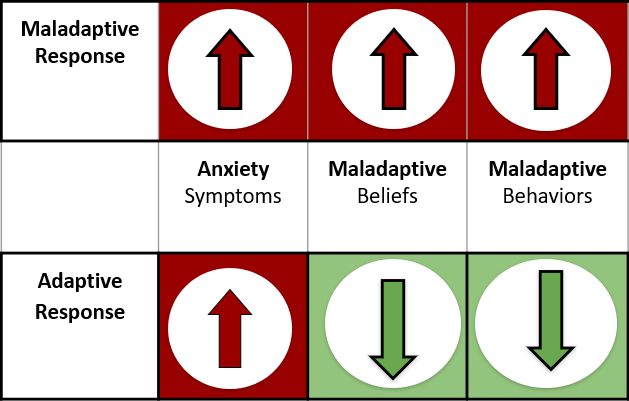 Adaptive Anxiety Skills:  Introduction to Skills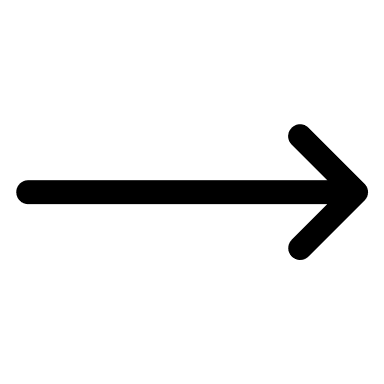 Adaptive Anxiety Skills: Example         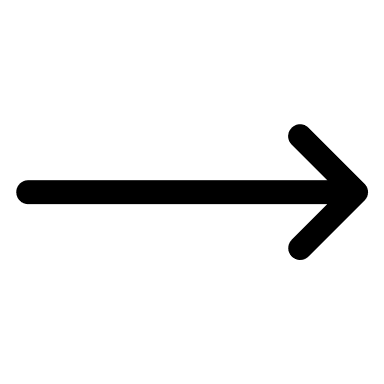 Neutralizing Beliefs Medium-Form:  ExampleOpposite Action Medium-Form:  ExampleAcceptance Focus-Long Form:  Example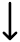 Adaptive Anxiety Skills: Therapy Session PracticeNeutralizing Beliefs Medium-Form:  Therapy Session         Opposite Action Medium-Form:  Therapy Session         Acceptance Focus-Long Form:  Therapy Session         Two take-aways (conclusions) from this tracking activity? Therapy Session               Stop!Quality is better than quantity.  Wait 24 hours before you move to the next day’s activity.Adaptive Anxiety Skills: Activity Day 1     Neutralizing Beliefs Medium-Form: Activity Day 1                  Opposite Action Medium-Form: Activity Day 1                   Acceptance Focus-Long Form: Activity Day 1                Two take-aways (conclusions) from this tracking activity? Activity Day 1                              Stop!Quality is better than quantity.  Wait 24 hours before you move to the next day’s activity.Adaptive Anxiety Skills: Activity Day 2     Neutralizing Beliefs Medium-Form: Activity Day 2     Opposite Action Medium-Form:  Activity Day 2     Acceptance Focus-Long Form: Activity Day 2     Two take-aways (conclusions) from this tracking activity?  Activity Day 2     Stop!Quality is better than quantity.  Wait 24 hours before you move to the next day’s activity.Adaptive Anxiety Skills: Activity Day 3     Neutralizing Beliefs Medium-Form: Activity Day 3     Opposite Action Medium-Form: Activity Day 3     Acceptance Focus-Long Form: Activity Day 3                 Two take-aways (conclusions) from this tracking activity? Activity Day 3                     Stop!Quality is better than quantity.  Wait 24 hours before you move to the next day’s activity.Adaptive Anxiety Skills: Activity Day 4     Neutralizing Beliefs Medium-Form: Activity Day 4     Opposite Action Medium-Form: Activity Day 4     Acceptance Focus-Long Form: Activity Day 4     Two take-aways (conclusions) from this tracking activity? Activity Day 4     Stop!Quality is better than quantity.  Wait 24 hours before you move to the next day’s activity.Note:  Below are 3 of the 4 Adaptive Anxiety Skills you will learn in this program.  Each Adaptive Skill is designed help you become better adapted to your anxiety in the moment.Neutralizing BeliefsObjectivesWhat is it I think I knowIdentifying the absolute belief that is most trigged during the situationMy belief could be trueExposure and desensitization to triggering absolute belief. My belief could not be trueTaking a balanced look at your absolute belief.I don’t knowSkillfully remaining neutral to your absolute belief while also acknowledging your limited abilities to know if your absolute belief is true or notOpposite ActionObjectivesWhat does my anxiety want me to do?Identifying anxious behaviors that support and reinforce your Beliefs and worsen your ability to tolerate anxiety.Opposite Action 100%. Eliminating doing the anxious behavior.  Prevents reinforcing your assumption & provides new experiences that could weaken the assumption.  Opposite Action 50%Reducing how intensely you do anxious behaviors.  Lessens the chance of reinforcing your assumption & can provide new experiences that may weaken the assumptionAcceptance Focus ObjectivesAcceptance breathingA breathing technique designed to help build a strong tolerance for anxiety symptoms and reduce dependency on anxiety symptom relief.I Accept my anxietyFighting anxiety reduces your ability to tolerate it. A low tolerance of anxiety creates high anxiety distress.I CAN continue with this feeling presentA statement that encourages you to endure your anxiety in a state of acceptance and over time, increase tolerance for anxiety.Instructions:  A:  Track a situation today that made you anxious.  This anxious situation should be related to 1 of your 3 reasons for seeking anxiety help. B:  Next using short had, briefly describe the situation. C:  Finally, pick 1 maladaptive behavior you engaged in the most and specifically describe how you engaged in it.A:  Reasons for seeking anxiety help (shorthand)Anxious around peoplePanic when trapped in big placesworry a lotB:  Current Anxious Situation Today Related to 1 of your 3 reasonsWent to a family members wedding.  I felt nervous and panicked the whole time.C:  Maladaptive BehaviorsSpecifically describe how you engaged in the maladaptive behaviorAvoidanceWhat is it?  Avoiding or removing oneself from uncertain anxious situations.Why too much of it is bad.  Avoidance reduces your natural ability to tolerate anxious feelings.Safety Behaviors What is it? Doing things to make your-self feel less anxious if avoidance is not possibleWhy too much of it is bad.  Safety behaviors reinforce the assumption that you cannot tolerate anxious feelingsReassurance SeekingWhat is it?  Seeking assurance from trusted people or placesWhy too much of it is bad. Reassurance seeking reinforces that your scary assumption is true.Active WorryWhat is it? Purposely thinking about the negative aspects of future situationsWhy too much of it is bad.  Active worry reinforces that your scary assumption is true.Active RuminationWhat is it? Purposely thinking about the negative aspects of past situations.Why too much of it is bad.  Active rumination reinforces that your scary assumption is true.Instructions: The neutralizing Beliefs Form is designed to help you to gain perspective over your scary beliefs in the moment. You will guess one scary assumption then conclude on the assumption you think is impacting you the most.Neutralizing Beliefs QuestionsAnswersBased on how you felt during this situation: Which of your top 5 beliefs was triggered most during this situationGuess #1:  I’m not worth talking toNeutralizing Scary Beliefs: Next, make a statement that highlights the possibility that your assumption could be true and also not true. Finally, end your phrase with the statement “ I don’t know”I may not be worth talk to, or I may be worth talking to, I don’t know Instructions: Opposite action is a powerful technique that helps you to start changing the behaviors that reinforce anxiety provoking beliefs and feelings. Below, you will identify as many behaviors as you can think of that your anxiety wanted you to do because of your scary assumption.  Next you will identify your opposite actions for these behaviors.Opposite Action QuestionsAnswersWhat: what did your anxiety want you to do during this situation.List: only 1 or 2 behaviors that you had a strong urge to do.List below: 2 things your anxiety wanted you to do the mostWhat: what did your anxiety want you to do during this situation.List: only 1 or 2 behaviors that you had a strong urge to do.1:  Leave What: what did your anxiety want you to do during this situation.List: only 1 or 2 behaviors that you had a strong urge to do.2:  Not talk to anyoneWhat: 100% or 50% opposite actions will I take next time?You can choose: all 100% all 50% or one of each 100% & 50% opposite actionsList below:  Only 2 0pposite actions belowWhat: 100% or 50% opposite actions will I take next time?You can choose: all 100% all 50% or one of each 100% & 50% opposite actions100% Opposite of 1:  Not leave but rather stay the entire timeWhat: 100% or 50% opposite actions will I take next time?You can choose: all 100% all 50% or one of each 100% & 50% opposite actions50%   Opposite of 1:  What: 100% or 50% opposite actions will I take next time?You can choose: all 100% all 50% or one of each 100% & 50% opposite actions100% Opposite of 2:  Make sure I talked to everyoneWhat: 100% or 50% opposite actions will I take next time?You can choose: all 100% all 50% or one of each 100% & 50% opposite actions50%   Opposite of 2: Instructions: Acceptance focus helps you to commit to your opposite actions by becoming more flexible to your anxiety rather than fighting it.  Below, you will identify any physical sensations that bothered you during the anxious situation.  Next you will practice making acceptance statements for these feelings while also challenging the scary assumption responsible for these feelings.  Finally, you, will end by doing a brief acceptance breathing techniques designed to help you better tolerate and accept your anxiety.Acceptance Focus QuestionsAnswersWhat physical sensations caused by your anxiety bothered you during this situation. List as many as you can.List sensations below:Overall uncomfortable anxiety in my bodyDocument the anxiety sensation that bothered you the most during this situationList most uncomfortable sensation below Overall uncomfortable anxiety in my bodyWas the presence of your most uncomfortable anxiety sensation proof that your scary assumption was true?Not sureWere you able to completely get rid of this sensation right away during this situation.NoHave you ever been able to completely get rid of this anxiety sensation right away when you start experiencing it?No, I have never been able to get rid of this sensation right awayFill in the blank.  I accept (insert, most uncomfortable sensation). I accept: The uncomfortable anxiety in my body.I CAN continue with this feeling present.Acceptance Breathing, Take a deep breath in through your nose. As you are inhaling, imagine that you are breathing into your body your most uncomfortable anxiety sensation.As you are breathing this sensation in, firmly state in your mind your acceptance statement above.Next, you will exhale out your nose or mouth.  As you are exhaling, firmly state, in your mind the following statement, “I CAN continue with this feeling present”Repeat this process two more timesNotes: What was your experience like doing this?I feel like it puts me in a more balance headspace where I am able to be more flexible to the feeling of my anxiety.  Instructions:  A:  Track a situation today that made you anxious.  This anxious situation should be related to 1 of your 3 reasons for seeking anxiety help. B:  Next using short had, briefly describe the situation. C:  Finally, pick the maladaptive behaviors you engaged in the most and specifically describe how you engaged in it.A:  Reasons for seeking anxiety help (shorthand)B:  Current Anxious Situation Today Related to 1 of your 3 reasonsC:  Maladaptive BehaviorsSpecifically describe how you engaged in the maladaptive behaviorAvoidanceWhat is it?  Avoiding or removing oneself from uncertain anxious situations.Why too much of it is bad.  Avoidance reduces your natural ability to tolerate anxious feelings.Safety Behaviors What is it? Doing things to make your-self feel less anxious if avoidance is not possible.Why too much of it is bad.  Safety behaviors reinforce the assumption that you cannot tolerate anxious feelingsReassurance SeekingWhat is it?  Seeking assurance from trusted people or placesWhy too much of it is bad. Reassurance seeking reinforces that your scary assumption is true.Active WorryWhat is it? Purposely thinking about the negative aspects of future situationsWhy too much of it is bad.  Active worry reinforces that your scary assumption is true.Active RuminationWhat is it? Purposely thinking about the negative aspects of past situations.Why too much of it is bad.  Active rumination reinforces that your scary assumption is true.Instructions: The neutralizing Beliefs Form is designed to help you to gain perspective over your scary Beliefs in the moment. You will guess one scary assumption then conclude on the assumption you think is impacting you the most.Internal Focus QuestionsAnswersBased on how you felt during this situation: Which of your top 5 beliefs was triggered most during this situationGuess #1:  Could you prove that your assumption was true during the situation?(Proof not Evidence)Neutralizing Scary Beliefs: Next, make a statement that highlights the possibility that your assumption could be true and also not true. Finally, end your phrase with the statement “I don’t know”Instructions: Opposite action is a powerful technique that helps you to start changing the behaviors that reinforce anxiety provoking beliefs and feelings. Below, you will identify as many behaviors as you can think of that your anxiety wanted you to do because of your scary assumption.  Next you will identify your opposite actions for these behaviors.Opposite Action QuestionsAnswersWhat: what did your anxiety want you to do during this situation.List: only 1 or 2 behaviors that you had a strong urge to do.List below: 2 things your anxiety wanted you to do the mostWhat: what did your anxiety want you to do during this situation.List: only 1 or 2 behaviors that you had a strong urge to do.1:  What: what did your anxiety want you to do during this situation.List: only 1 or 2 behaviors that you had a strong urge to do.2:  What: 100% or 50% opposite actions will I take next time?You can choose: all 100% all 50% or one of each 100% & 50% opposite actionsList below:  Only 2 0pposite actions belowWhat: 100% or 50% opposite actions will I take next time?You can choose: all 100% all 50% or one of each 100% & 50% opposite actions100% Opposite of 1:  What: 100% or 50% opposite actions will I take next time?You can choose: all 100% all 50% or one of each 100% & 50% opposite actions50%   Opposite of 1:  What: 100% or 50% opposite actions will I take next time?You can choose: all 100% all 50% or one of each 100% & 50% opposite actions100% Opposite of 2:  What: 100% or 50% opposite actions will I take next time?You can choose: all 100% all 50% or one of each 100% & 50% opposite actions50%   Opposite of 2:  Instructions: Acceptance focus helps you to commit to your opposite actions by becoming more flexible to your anxiety rather than fighting it.  Below, you will identify any physical sensations that bothered you during the anxious situation.  Next you will practice making acceptance statements for these feelings while also challenging the scary assumption responsible for these feelings.  Finally, you, will end by doing a brief acceptance breathing techniques designed to help you better tolerate and accept your anxiety.Acceptance Focus QuestionsAnswersWhat physical sensations caused by your anxiety bothered you during this situation. List as many as you can.List sensations below:Document the anxiety sensation that bothered you the most during this situationList most uncomfortable sensation below Was the presence of your most uncomfortable anxiety sensation proof that your scary assumption was true?Were you able to completely get rid of this sensation right away during this situation.Have you ever been able to completely get rid of this anxiety sensation right away when you start experiencing it?Fill in the blank.  I accept (insert, most uncomfortable sensation). I accept: I CAN continue with this feeling present.Acceptance Breathing, Take a deep breath in through your nose. As you are inhaling, imagine that you are breathing into your body your most uncomfortable anxiety sensation.As you are breathing this sensation in, firmly state in your mind your acceptance statement above.Next, you will exhale out your nose or mouth.  As you are exhaling, firmly state in your mind the following statement, “I CAN continue with this feeling present”Repeat this process two more timesNotes: What was your experience like doing this?Instructions: Reflecting on homework activities is an excellent way to expedite the learning process.  Think of at least two things that stood out to you while doing this activityTake-away 1:Take-away 2:Instructions:  A:  Track a situation today that made you anxious.  This anxious situation should be related to 1 of your 3 reasons for seeking anxiety help. B:  Next using short had, briefly describe the situation. C:  Finally, pick 1 maladaptive behavior you engaged in the most and specifically describe how you engaged in it.A:  Reasons for seeking anxiety help (shorthand)B:  Current Anxious Situation Today Related to 1 of your 3 reasonsC:  Maladaptive BehaviorsSpecifically describe how you engaged in the maladaptive behaviorAvoidanceWhat is it?  Avoiding or removing oneself from uncertain anxious situations.Why too much of it is bad.  Avoidance reduces your natural ability to tolerate anxious feelings.Safety Behaviors What is it? Doing things to make your-self feel less anxious if avoidance is not possible.Why too much of it is bad.  Safety behaviors reinforce the assumption that you cannot tolerate anxious feelingsReassurance SeekingWhat is it?  Seeking assurance from trusted people or placesWhy too much of it is bad. Reassurance seeking reinforces that your scary assumption is true.Active WorryWhat is it? Purposely thinking about the negative aspects of future situationsWhy too much of it is bad.  Active worry reinforces that your scary assumption is true.Active RuminationWhat is it? Purposely thinking about the negative aspects of past situations.Why too much of it is bad.  Active rumination reinforces that your scary assumption is true.Instructions: The neutralizing Beliefs Form is designed to help you to gain perspective over your scary Beliefs in the moment. You will guess one scary assumption then conclude on the assumption you think is impacting you the most.Neutralizing Beliefs QuestionsAnswersBased on how you felt during this situation: Which of your top 5 beliefs was triggered most during this situation Guess #1:  Could you prove that your assumption was true during the situation?(Proof not Evidence)Neutralizing Scary Beliefs: Next, make a statement that highlights the possibility that your assumption could be true and also not true. Finally, end your phrase with the statement “I don’t know”Instructions: Opposite action is a powerful technique that helps you to start changing the behaviors that reinforce anxiety provoking beliefs and feelings. Below, you will identify as many behaviors as you can think of that your anxiety wanted you to do because of your scary assumption.  Next you will identify your opposite actions for these behaviors.Opposite Action QuestionsAnswersWhat: what did your anxiety want you to do during this situation.List: only 1 or 2 behaviors that you had a strong urge to do.List below: 2 things your anxiety wanted you to do the mostWhat: what did your anxiety want you to do during this situation.List: only 1 or 2 behaviors that you had a strong urge to do.1:  What: what did your anxiety want you to do during this situation.List: only 1 or 2 behaviors that you had a strong urge to do.2:  What: 100% or 50% opposite actions will I take next time?You can choose: all 100% all 50% or one of each 100% & 50% opposite actionsList below:  Only 2 0pposite actions belowWhat: 100% or 50% opposite actions will I take next time?You can choose: all 100% all 50% or one of each 100% & 50% opposite actions100% Opposite of 1:  What: 100% or 50% opposite actions will I take next time?You can choose: all 100% all 50% or one of each 100% & 50% opposite actions50%   Opposite of 1:  What: 100% or 50% opposite actions will I take next time?You can choose: all 100% all 50% or one of each 100% & 50% opposite actions100% Opposite of 2:  What: 100% or 50% opposite actions will I take next time?You can choose: all 100% all 50% or one of each 100% & 50% opposite actions50%   Opposite of 2:  Instructions: Acceptance focus helps you to commit to your opposite actions by becoming more flexible to your anxiety rather than fighting it.  Below, you will identify any physical sensations that bothered you during the anxious situation.  Next you will practice making acceptance statements for these feelings. Finally, you, will end by doing a brief acceptance breathing techniques designed to help you better tolerate and accept your anxiety.Acceptance Focus QuestionsAnswersWhat physical sensations caused by your anxiety bothered you during this situation. List as many as you can.List sensations below:Document the anxiety sensation that bothered you the most during this situationList most uncomfortable sensation below Was the presence of your most uncomfortable anxiety sensation proof that your scary assumption was true?Were you able to completely get rid of this sensation right away during this situation.Have you ever been able to completely get rid of this anxiety sensation right away when you start experiencing it?Fill in the blank.  I accept (insert, most uncomfortable sensation). I accept: I CAN continue with this feeling present.Acceptance Breathing, Take a deep breath in through your nose. As you are inhaling, imagine that you are breathing into your body your most uncomfortable anxiety sensation.As you are breathing this sensation in, firmly state in your mind your acceptance statement above.Next, you will exhale out your nose or mouth.  As you are exhaling, firmly state in your mind the following statement, “I CAN continue with this feeling present”Repeat this process two more timesNotes: What was your experience like doing this?Instructions: Reflecting on homework activities is an excellent way to expedite the learning process.  Think of at least two things that stood out to you while doing this activityTake-away 1:Take-away 2:Instructions:  A:  Track a situation today that made you anxious.  This anxious situation should be related to 1 of your 3 reasons for seeking anxiety help. B:  Next using short had, briefly describe the situation. C:  Finally, pick 1 maladaptive behavior you engaged in the most and specifically describe how you engaged in it.A:  Reasons for seeking anxiety help (shorthand)B:  Current Anxious Situation Today Related to 1 of your 3 reasonsC:  Maladaptive BehaviorsSpecifically describe how you engaged in the maladaptive behaviorAvoidanceWhat is it?  Avoiding or removing oneself from uncertain anxious situations.Why too much of it is bad.  Avoidance reduces your natural ability to tolerate anxious feelings.Safety Behaviors What is it? Doing things to make your-self feel less anxious if avoidance is not possible.Why too much of it is bad.  Safety behaviors reinforce the assumption that you cannot tolerate anxious feelingsReassurance SeekingWhat is it?  Seeking assurance from trusted people or placesWhy too much of it is bad. Reassurance seeking reinforces that your scary assumption is true.Active WorryWhat is it? Purposely thinking about the negative aspects of future situationsWhy too much of it is bad.  Active worry reinforces that your scary assumption is true.Active RuminationWhat is it? Purposely thinking about the negative aspects of past situations.Why too much of it is bad.  Active rumination reinforces that your scary assumption is true.Instructions: The neutralizing Beliefs Form is designed to help you to gain perspective over your scary Beliefs in the moment. You will guess one scary assumption then conclude on the assumption you think is impacting you the most.Neutralizing Beliefs QuestionsAnswersBased on how you felt during this situation: Which of your top 5 beliefs was triggered most during this situationGuess #1:  Could you prove that your assumption was true during the situation?(Proof not Evidence)Neutralizing Scary Beliefs: Next, make a statement that highlights the possibility that your assumption could be true and also not true. Finally, end your phrase with the statement “I don’t know”Instructions: Opposite action is a powerful technique that helps you to start changing the behaviors that reinforce anxiety provoking beliefs and feelings. Below, you will identify as many behaviors as you can think of that your anxiety wanted you to do because of your scary assumption.  Next you will identify your opposite actions for these behaviors.Opposite Action QuestionsAnswersWhat: what did your anxiety want you to do during this situation.List: only 1 or 2 behaviors that you had a strong urge to do.List below: 2 things your anxiety wanted you to do the mostWhat: what did your anxiety want you to do during this situation.List: only 1 or 2 behaviors that you had a strong urge to do.1:  What: what did your anxiety want you to do during this situation.List: only 1 or 2 behaviors that you had a strong urge to do.2:  What: 100% or 50% opposite actions will I take next time?You can choose: all 100% all 50% or one of each 100% & 50% opposite actionsList below:  Only 2 0pposite actions belowWhat: 100% or 50% opposite actions will I take next time?You can choose: all 100% all 50% or one of each 100% & 50% opposite actions100% Opposite of 1:  What: 100% or 50% opposite actions will I take next time?You can choose: all 100% all 50% or one of each 100% & 50% opposite actions50%   Opposite of 1:  What: 100% or 50% opposite actions will I take next time?You can choose: all 100% all 50% or one of each 100% & 50% opposite actions100% Opposite of 2:  What: 100% or 50% opposite actions will I take next time?You can choose: all 100% all 50% or one of each 100% & 50% opposite actions50%   Opposite of 2:  Instructions: Acceptance focus helps you to commit to your opposite actions by becoming more flexible to your anxiety rather than fighting it.  Below, you will identify any physical sensations that bothered you during the anxious situation.  Next you will practice making acceptance statements for these feelings. Finally, you, will end by doing a brief acceptance breathing techniques designed to help you better tolerate and accept your anxiety.Acceptance Focus QuestionsAnswersWhat physical sensations caused by your anxiety bothered you during this situation. List as many as you can.List sensations below:Document the anxiety sensation that bothered you the most during this situationList most uncomfortable sensation below Was the presence of your most uncomfortable anxiety sensation proof that your scary assumption was true?Were you able to completely get rid of this sensation right away during this situation.Have you ever been able to completely get rid of this anxiety sensation right away when you start experiencing it?Fill in the blank.  I accept (insert, most uncomfortable sensation). I accept: I CAN continue with this feeling present.Acceptance Breathing, Take a deep breath in through your nose. As you are inhaling, imagine that you are breathing into your body your most uncomfortable anxiety sensation.As you are breathing this sensation in, firmly state in your mind your acceptance statement above.Next, you will exhale out your nose or mouth.  As you are exhaling, firmly state in your mind the following statement, “I CAN continue with this feeling present”Repeat this process two more timesNotes: What was your experience like doing this?Instructions: Reflecting on homework activities is an excellent way to expedite the learning process.  Think of at least two things that stood out to you while doing this activityTake-away 1:Take-away 2:Instructions:  A:  Track a situation today that made you anxious.  This anxious situation should be related to 1 of your 3 reasons for seeking anxiety help. B:  Next using short had, briefly describe the situation. C:  Finally, pick 1 maladaptive behavior you engaged in the most and specifically describe how you engaged in it.A:  Reasons for seeking anxiety help (shorthand)B:  Current Anxious Situation Today Related to 1 of your 3 reasonsC:  Maladaptive BehaviorsSpecifically describe how you engaged in the maladaptive behaviorAvoidanceWhat is it?  Avoiding or removing oneself from uncertain anxious situations.Why too much of it is bad.  Avoidance reduces your natural ability to tolerate anxious feelings.Safety Behaviors What is it? Doing things to make your-self feel less anxious if avoidance is not possible.Why too much of it is bad.  Safety behaviors reinforce the assumption that you cannot tolerate anxious feelingsReassurance SeekingWhat is it?  Seeking assurance from trusted people or placesWhy too much of it is bad. Reassurance seeking reinforces that your scary assumption is true.Active WorryWhat is it? Purposely thinking about the negative aspects of future situationsWhy too much of it is bad.  Active worry reinforces that your scary assumption is true.Active RuminationWhat is it? Purposely thinking about the negative aspects of past situations.Why too much of it is bad.  Active rumination reinforces that your scary assumption is true.Instructions: The neutralizing Beliefs form is designed to help you to gain perspective over your scary Beliefs in the moment. You will guess one scary assumption then conclude on the assumption you think is impacting you the most.Neutralizing Beliefs QuestionsAnswersBased on how you felt during this situation: Which of your top 5 beliefs was triggered most during this situationGuess #1:  Could you prove that your assumption was true during the situation?(Proof not Evidence)Neutralizing Scary Beliefs: Next, make a statement that highlights the possibility that your assumption could be true and also not true. Finally, end your phrase with the statement “I don’t know”Instructions: Opposite action is a powerful technique that helps you to start changing the behaviors that reinforce anxiety provoking beliefs and feelings. Below, you will identify as many behaviors as you can think of that your anxiety wanted you to do because of your scary assumption.  Next you will identify your opposite actions for these behaviors.Opposite Action QuestionsAnswersWhat: what did your anxiety want you to do during this situation.List: only 1 or 2 behaviors that you had a strong urge to do.List below: 2 things your anxiety wanted you to do the mostWhat: what did your anxiety want you to do during this situation.List: only 1 or 2 behaviors that you had a strong urge to do.1:  What: what did your anxiety want you to do during this situation.List: only 1 or 2 behaviors that you had a strong urge to do.2:  What: 100% or 50% opposite actions will I take next time?You can choose: all 100% all 50% or one of each 100% & 50% opposite actionsList below:  Only 2 0pposite actions belowWhat: 100% or 50% opposite actions will I take next time?You can choose: all 100% all 50% or one of each 100% & 50% opposite actions100% Opposite of 1:  What: 100% or 50% opposite actions will I take next time?You can choose: all 100% all 50% or one of each 100% & 50% opposite actions50%   Opposite of 1:  What: 100% or 50% opposite actions will I take next time?You can choose: all 100% all 50% or one of each 100% & 50% opposite actions100% Opposite of 2:  What: 100% or 50% opposite actions will I take next time?You can choose: all 100% all 50% or one of each 100% & 50% opposite actions50%   Opposite of 2:  Instructions: Acceptance focus helps you to commit to your opposite actions by becoming more flexible to your anxiety rather than fighting it.  Below, you will identify any physical sensations that bothered you during the anxious situation.  Next you will practice making acceptance statements for these feelings. Finally, you, will end by doing a brief acceptance breathing techniques designed to help you better tolerate and accept your anxiety.Acceptance Focus QuestionsAnswersWhat physical sensations caused by your anxiety bothered you during this situation. List as many as you can.List sensations below:Document the anxiety sensation that bothered you the most during this situationList most uncomfortable sensation below Was the presence of your most uncomfortable anxiety sensation proof that your scary assumption was true?Were you able to completely get rid of this sensation right away during this situation.Have you ever been able to completely get rid of this anxiety sensation right away when you start experiencing it?Fill in the blank.  I accept (insert, most uncomfortable sensation). I accept: I CAN continue with this feeling present.Acceptance Breathing, Take a deep breath in through your nose. As you are inhaling, imagine that you are breathing into your body your most uncomfortable anxiety sensation.As you are breathing this sensation in, firmly state in your mind your acceptance statement above.Next, you will exhale out your nose or mouth.  As you are exhaling, firmly state in your mind the following statement, “I CAN continue with this feeling present”Repeat this process two more timesNotes: What was your experience like doing this?Instructions: Reflecting on homework activities is an excellent way to expedite the learning process.  Think of at least two things that stood out to you while doing this activityTake-away 1:Take-away 2:Instructions:  A:  Track a situation today that made you anxious.  This anxious situation should be related to 1 of your 3 reasons for seeking anxiety help. B:  Next using short had, briefly describe the situation. C:  Finally, pick 1 maladaptive behavior you engaged in the most and specifically describe how you engaged in it.A:  Reasons for seeking anxiety help (shorthand)B:  Current Anxious Situation Today Related to 1 of your 3 reasonsC:  Maladaptive BehaviorsSpecifically describe how you engaged in the maladaptive behaviorAvoidanceWhat is it?  Avoiding or removing oneself from uncertain anxious situations.Why too much of it is bad.  Avoidance reduces your natural ability to tolerate anxious feelings.Safety Behaviors What is it? Doing things to make your-self feel less anxious if avoidance is not possible.Why too much of it is bad.  Safety behaviors reinforce the assumption that you cannot tolerate anxious feelingsReassurance SeekingWhat is it?  Seeking assurance from trusted people or placesWhy too much of it is bad. Reassurance seeking reinforces that your scary assumption is true.Active WorryWhat is it? Purposely thinking about the negative aspects of future situationsWhy too much of it is bad.  Active worry reinforces that your scary assumption is true.Active RuminationWhat is it? Purposely thinking about the negative aspects of past situations.Why too much of it is bad.  Active rumination reinforces that your scary assumption is true.Instructions: The neutralizing Beliefs form is designed to help you to gain perspective over your scary Beliefs in the moment. You will guess one scary assumption then conclude on the assumption you think is impacting you the most.Neutralizing Beliefs QuestionsAnswersBased on how you felt during this situation: Which of your top 5 beliefs was triggered most during this situationGuess #1:  Could you prove that your assumption was true during the situation?(Proof not Evidence)Neutralizing Scary Beliefs: Next, make a statement that highlights the possibility that your assumption could be true and also not true. Finally, end your phrase with the statement “I don’t know”Instructions: Opposite action is a powerful technique that helps you to start changing the behaviors that reinforce anxiety provoking beliefs and feelings. Below, you will identify as many behaviors as you can think of that your anxiety wanted you to do because of your scary assumption.  Next you will identify your opposite actions for these behaviors.Opposite Action QuestionsAnswersWhat: what did your anxiety want you to do during this situation.List: only 1 or 2 behaviors that you had a strong urge to do.List below: 2 things your anxiety wanted you to do the mostWhat: what did your anxiety want you to do during this situation.List: only 1 or 2 behaviors that you had a strong urge to do.1:  What: what did your anxiety want you to do during this situation.List: only 1 or 2 behaviors that you had a strong urge to do.2:  What: 100% or 50% opposite actions will I take next time?You can choose: all 100% all 50% or one of each 100% & 50% opposite actionsList below:  Only 2 0pposite actions belowWhat: 100% or 50% opposite actions will I take next time?You can choose: all 100% all 50% or one of each 100% & 50% opposite actions100% Opposite of 1:  What: 100% or 50% opposite actions will I take next time?You can choose: all 100% all 50% or one of each 100% & 50% opposite actions50%   Opposite of 1:  What: 100% or 50% opposite actions will I take next time?You can choose: all 100% all 50% or one of each 100% & 50% opposite actions100% Opposite of 2:  What: 100% or 50% opposite actions will I take next time?You can choose: all 100% all 50% or one of each 100% & 50% opposite actions50%   Opposite of 2:  Instructions: Acceptance focus helps you to commit to your opposite actions by becoming more flexible to your anxiety rather than fighting it.  Below, you will identify any physical sensations that bothered you during the anxious situation.  Next you will practice making acceptance statements for these feelings. Finally, you, will end by doing a brief acceptance breathing techniques designed to help you better tolerate and accept your anxiety.Acceptance Focus QuestionsAnswersWhat physical sensations caused by your anxiety bothered you during this situation. List as many as you can.List sensations below:Document the anxiety sensation that bothered you the most during this situationList most uncomfortable sensation below Was the presence of your most uncomfortable anxiety sensation proof that your scary assumption was true?Were you able to completely get rid of this sensation right away during this situation.Have you ever been able to completely get rid of this anxiety sensation right away when you start experiencing it?Fill in the blank.  I accept (insert, most uncomfortable sensation). I accept: I CAN continue with this feeling present.Acceptance Breathing, Take a deep breath in through your nose. As you are inhaling, imagine that you are breathing into your body your most uncomfortable anxiety sensation.As you are breathing this sensation in, firmly state in your mind your acceptance statement above.Next, you will exhale out your nose or mouth.  As you are exhaling, firmly state in your mind the following statement, “I CAN continue with this feeling present”Repeat this process two more timesNotes: What was your experience like doing this?Instructions: Reflecting on homework activities is an excellent way to expedite the learning process.  Think of at least two things that stood out to you while doing this activityTake-away 1:Take-away 2: